Д О К У М Е Н Т А Ц І Япроходження виробничої практики в ЗДО № ___________________________________________________________________________________________________з ___________ по ________ 20   рокустудентки-практикантки групи _____________спеціальності 012 Дошкільна освітаПедагогічного коледжу Львівського національного університету імені Івана Франка___________________________________________________(прізвище, ім’я, по батькові)ЗМІСТ ДОКУМЕНТАЦІЇ:Календарний план освітньо-виховної роботи.Щоденник проведеної освітньо-виховної роботи з дітьми.Зошит аналізу освітньо-виховної роботи на кожний день (рукопис).  П’ять залікових конспектів занять, 1 розвага, робота з батьками, комплекси: ранкової гімнастики, гімнастики пробудження, загартовуючих процедур.Характеристика на студента-практиканта завірена підписом директора та  печаткою ЗДО. Звіт студента-практиканта з  виробничої практики завірений підписом директора та  печаткою ЗДО. Заліковий лист результатів виробничої практики.ДО ВИРОБНИЧОЇ ПРАКТИКИ ДОПУСТИЛИ:Керівник підгрупи практикантів ____________Методист 			___________ Ю.Б. Паробій Додаток № 1Керівник практики ЗДО (вихователь) складає характеристику  студентки, яка обов'язково завіряється підписами директора ЗДО, вихователем та печаткою ЗДО. У характеристиці оцінюється діяльність практикантки під час виробничої  практики (не друкувати текст)ХАРАКТЕРИСТИКАстудентки-практикантки __________________________________групи - __________, Педагогічного коледжу Львівського національного університету імені Івана Франка Практикантка ____________________________________ проходила  виробничу  практику в  __________________групі   ЗДО   № _______________________________________________________________(адреса ЗДО) з _________ по __________ 20___ р.________________________________________________________________________________________________________________________________________________________________________________________________________________________________________________________________________________________________________________________________________________________________________________________________________________________________________________________________________________________________________________________________________________________________________________________________________________________________________________________________________________________________________________________________________________________________________________________________________________________________________________________________________________________________________________М.П.                        	      Директор ЗДО ________________                          Вихователь __________________Додаток № 1аЗразок  характеристики Знання програми ЗДО та сучасних технологій в дошкільній освіті.Уміння планувати освітньо-виховну роботу. Уміння організовувати дітей на різні види діяльності з урахуванням їх вікових особливостей, керувати увагою і активізувати розумову активність, інтерес до знань. Рівень оволодіння практиканткою методикою проведення всіх видів діяльності в ЗДО.Уміння проводити індивідуальну роботу з дітьми та роботу з батьками.Позитивні сторони і основні прогалини у теоретико-практичній підготовці практикантки.Ставлення студентки до виконання обов’язків та її дисциплінованість.Педагогічна культура та інноваційна компетентність студентки-практикантки.Загальна оцінка за  виробничу практику на посаді вихователя: «відмінно», «добре», «задовільно», «незадовільно».Додаток № 2Львівський національний університет імені Івана ФранкаПедагогічний коледж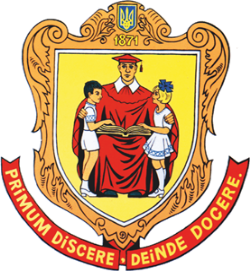 Звіт виробничої практики, проведеної у ЗДО № _________________        ___________________________________________________     ___________________________________________________ ___________________________________________________з____________  по_____________ 20__ рокустудентки-практикантки  групи _________ спеціальності 012  Дошкільна освіта______________________________________________(прізвище, ім`я, по батькові)Додаток № 2 аСхема звіту з виробничої  практикиЗвіт з виробничої практики друкується (14 шрифтом, 1,5 інтервал) і затверджується печаткою і підписом директора ЗДО.Терміни проходження виробничої  практики.ЗДО і група (вказати прізвище, ім’я, по батькові вихователя дітей дошкільного віку), в якому студент проходив практику. Коротка характеристика ЗДО, його навчально-матеріальна база. Коротка характеристика групи, за якою був закріплений.Інформація про зміст виконаної освітньо-виховної роботи у ЗДО в ході виробничої практики.Форми, методи, інноваційні технології, які були використані в системі навчально-виховної роботи з дітьми дошкільного віку.Аналіз проведеної навчально-виховної роботи (чого навчився, яких досягнуто результатів у навчанні та вихованні дітей дошкільного віку, яких умінь і навичок набуто, яких недоліків помічено в своїй підготовці тощо).Загальні висновки про практику, її значення у професійному становленні вихователя дітей дошкільного віку. Пропозиції щодо вдосконалення змісту та організації виробничої практики.Заповнити зведену таблиця оцінок за різні види діяльності практики та загальна оцінка за  виробничу практику на посаді вихователя: «відмінно», «добре, «задовільно», «незадовільно».М. П.                  		Директор ЗДО _______________                		Вихователь __________________Додаток № 3К О Н С П Е К Т організації життєдіяльності в ___ половину дняз включенням освітньо-виховної роботина занятті з _________________________тема  ____________________________________________________________________________________________________				(вікова група, ЗДО)	студентки-практикантки Педагогічного коледжу Львівського національного університету імені Івана Франка______________________________________________       (прізвище, ім’я, по батькові)Консультація та допуск до заняття:Додаток № 4АНАЛІЗ
ОСВІТНЬО-ВИХОВНОЇ РОБОТИ З ДІТЬМИ ___групи закладу дошкільної освіти №____________________________________________________________________________________________________________________________(назва ЗДО, адреса, тел.)під час проходження виробничої практики
з ____________ по _________20 __ р.
студентки-практикантки  групи ________,спеціальності  012 Дошкільна освіта
Педагогічного коледжуЛьвівського національного університету імені Івана Франка_______________________________________________________
         (прізвище та ім'я студента) 
№з/пНазва  заняттяКількість проведених занять під час практикиКількість оцінок за заняттяКількість оцінок за заняттяКількість оцінок за заняттяКількість оцінок за заняття№з/пНазва  заняттяКількість проведених занять під час практики«5»«4»«3»«2»Всього :Всього :ПосадаДатаконсультації та допускуПрізвище, ініціали ОцінкаПідписВихователь